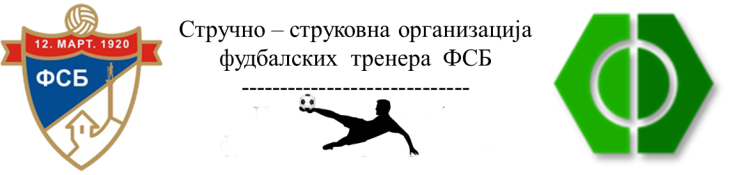 Број тренерске књижице: _____    Издата од матичне ОФС / ГФС____________________Датум:___________________З   А   Х   Т   Е   ВЗА ИЗДАВАЊЕ ДОЗВОЛЕ ЗА РАД ТРЕНЕРА за такмичарску 2022/2023 сезонуOвај захтев мора се приказати у систему COMET потписан и оверен клупским печатом Уплатница таксе за издавање дозволе за рад тренера на рачун ОФТ ФСБ: 205-526771-02                                                                                                                           (позив на број: Д5/22)           Потпис тренера				        ФК   _______________________   _____________________	                       М.П.                              ___________________						                                                    (овлашћено лице)1. Презиме и име тренера         Датум и место рођења          Ј М Б Г       Број телефона (обавезно унети)2.  Фудбалски клуб            Ранг такмичења:      Функција коју тренер обавља      (заокружи)НАПОМЕНА:Тренер млађих категорија клуба уписује на црту коју категорију тренира и то: омладинци, мл. омладинци, кадети, мл. кадети, пионири, мл. пионири, петлићи или предпетлићиДозвола за рад се издаје само за вођење ЈЕДНЕ од млађих категорије у клубу (омладинци, кадети, пионири или петлићи)1. шеф стручног штаба/први тренер2. помоћни тренер3. тренер мл. кат.________________________                            (уписати која млађа категорија)4. пом.тренер мл. кат.____________________                            (уписати која млађа категорија)5. први тренер футсала6. помоћни тренер футсала7. тренер млађих категорија футсала8. тренер женске сениорске екипе9. помоћни тренер женске сениорске екипе10. тренер развојне лиге за за жене3. УЕФА диплома/лиценца (заокружи)  PRO,  А,  B,  C,  B-футсал,  А голман, B голман Elite youth,  B youth   Национални сертификат/лиценца   (заокружи)    ПРО,   А,     Б,      Ц,      Д,    Футсал,   Голман4. Број дипломе и датум издавања и   валидност УЕФА тренерске лиценце     (обавезно уписати до када важи)